Matematyka  >  klasa 7  > Lekcja 15 >  Temat: Powtórzenie wiadomości  o graniastosłupach.Zaloguj się na platformę epodreczniki.pl i wykonaj udostępnione ćwiczenia:Objętość prostopadłościanu:     (wersja łatwiejsza) do 7.05.2020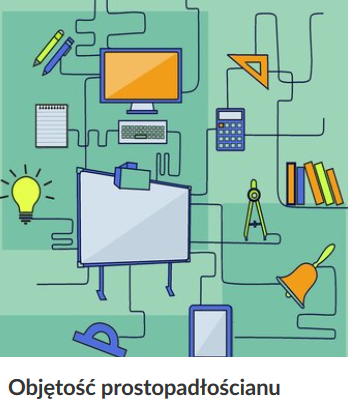 lub  Objętość prostopadłościanu   (wersja trudniejsza) do 8.05.2020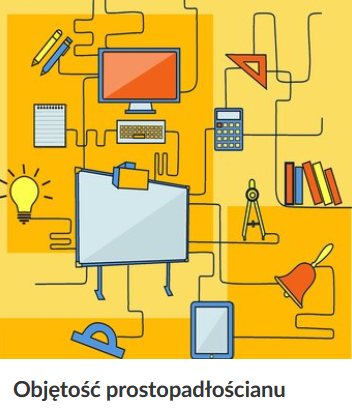 W podręczniku GWOSprawdź, czy umieszStr. 269Str. 273  w z. 2 oblicz pola powierzchni całkowitej I, II i IV graniastosłupaZgłoś (podczas lekcji na platformie Zoom) zadania lub pytania, których nie rozumiesz. 